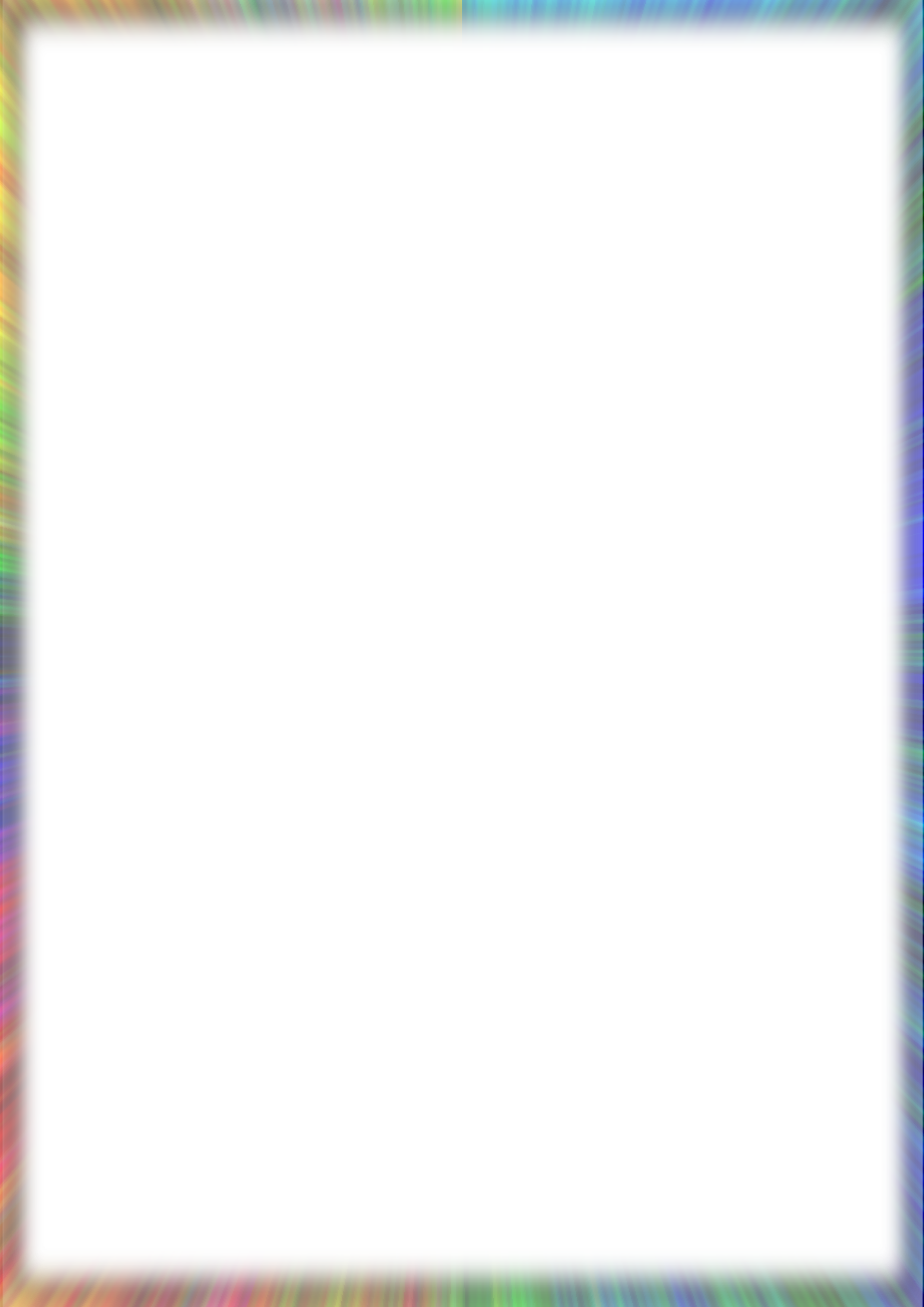 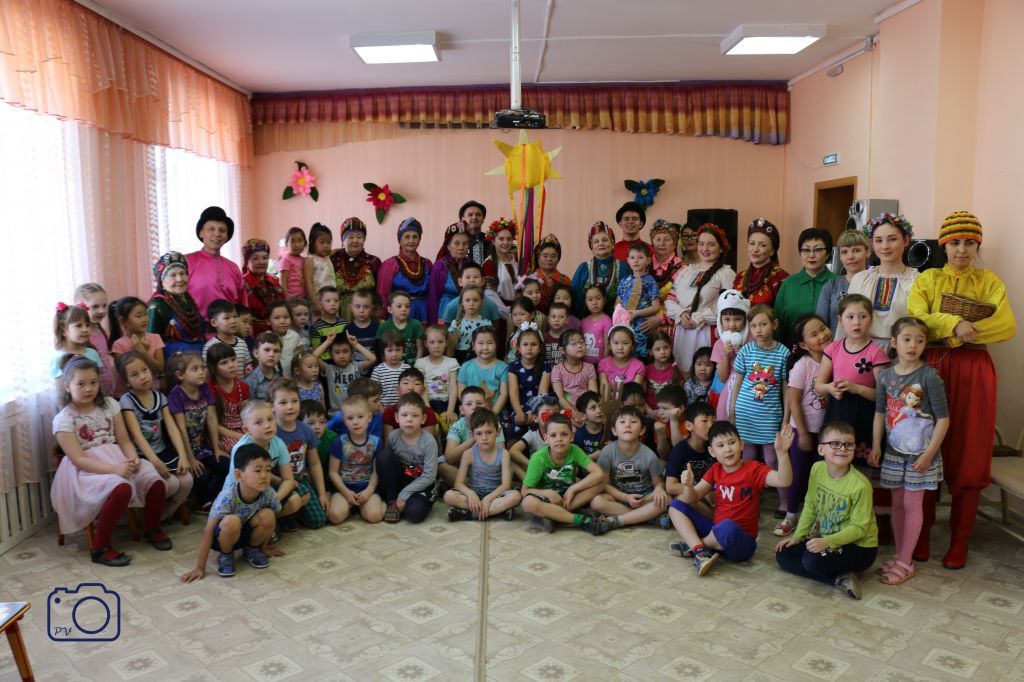 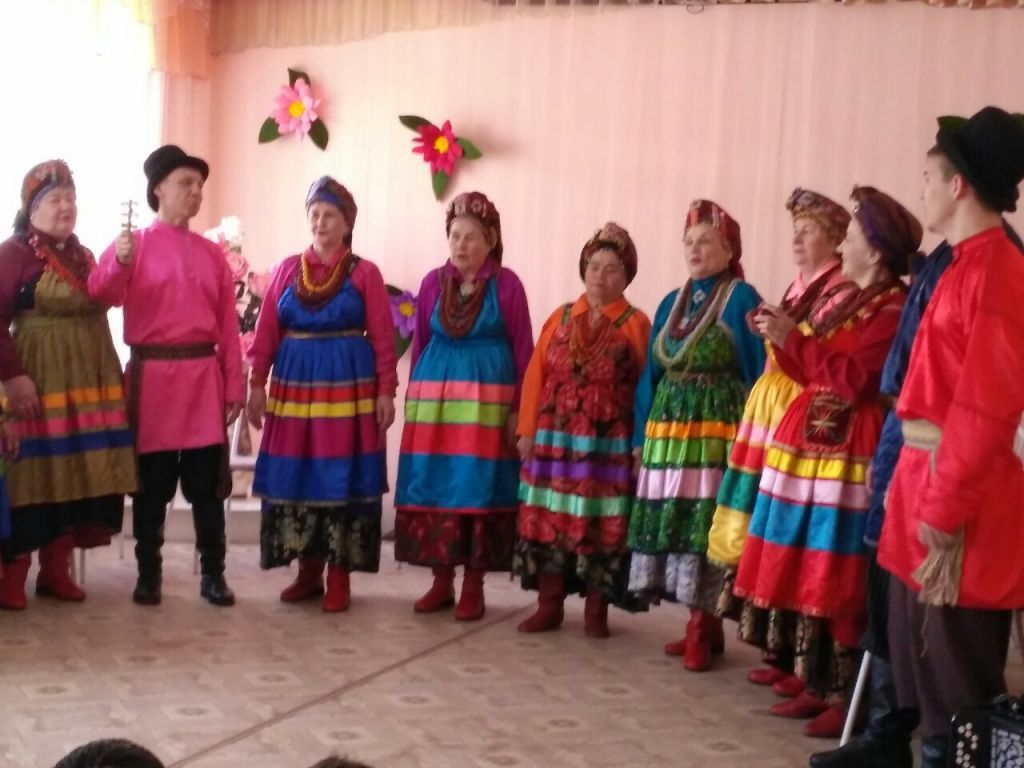 Администрация г. Улан-УдэКомитет по образованиюМуниципальный автономный центр оценки качества образованияМуниципальное автономное дошкольное образовательное учреждениеДетский сад № 59 «Золотой ключик» г. Улан-УдэПРОГРАММАГородского практико-ориентированного события «В гостях у семейских».Дата проведения: 15.11.2019 г.Начало: в 10.00Место проведения: МАДОУ № 59 «Золотой ключик»б. Карла Маркса 16 «А»г. Улан-Удэ      1. Регистрация участников городского практико-ориентированного события «В гостях у семейских».      2.   Приветственное слово- Заведующая детским садом Елена Анатольевна Терещенко      3. Проектная деятельность в МАДОУ №59 «Золотой ключик» по приобщению дошкольников к культуре семейских Забайкалья           -   Старший воспитатель Татьяна Михайловна Попова       4. Практико-ориентированное событие «В гостях у семейских»Участники: - Дети старшей  группы №6 «Тополек»; - Дети второй младшей группы №8 «Подснежник»- Воспитатель Корытова Светлана Михайловна- Воспитатель Сучкова Вероника Петровна-Музыкальный руководитель Кожевникова Надежда Абрамовна- Педагог-психолог Потась Любовь Михайловна       5 . Обмен мнениями, подведение итогов        6. Вручение сертификатов участникам Республиканского форум-практикума «Диссеминация успешного опыта по развитию этнокультурного образования в Республике Бурятия»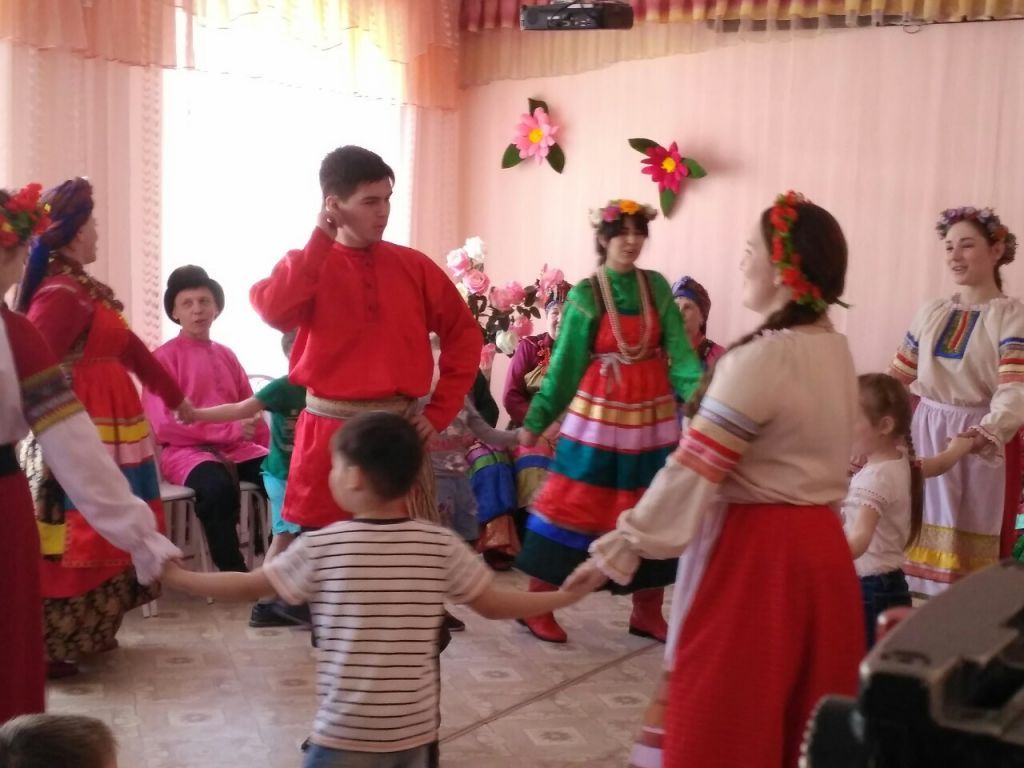 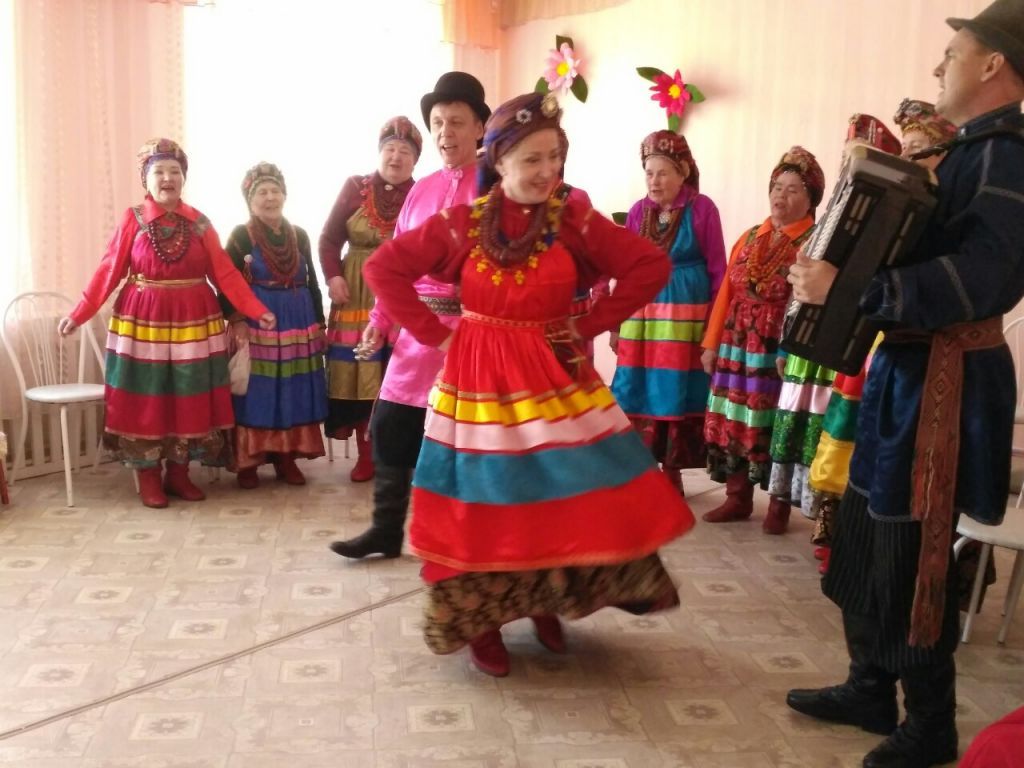 